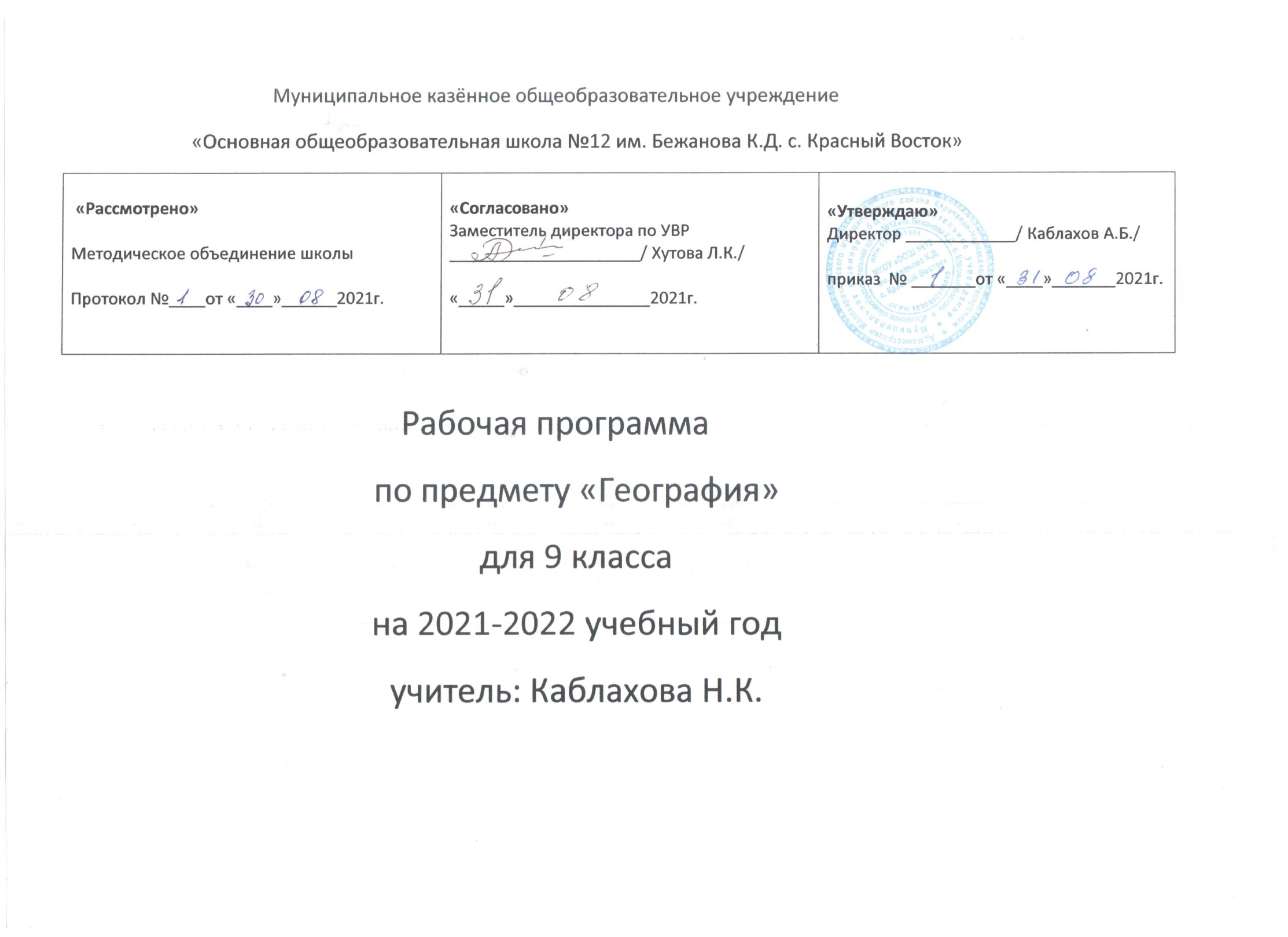 Пояснительная записка 		Цель изучения географии 9 класса – создать у учащихся целостное представление о своей Родине, раскрыть разнообразие её природных условий и ресурсов, населения и хозяйства, познакомить с разнообразными условиями жизни и деятельности людей в разных регионах страны.		Задачи изучения географии 9 класса:способствовать формированию географического мышления учащихся, развитию свободно и творчески мыслящей личности;формировать у учащихся представление о целостности окружающего мира, России при её территориальном многообразии, сложных проблемах, встающих перед населением, имеющих свои специфические особенности в разных регионах страны;служить одной из основ формирования духовности, воспитания патриотизма, интернационализма будущих  граждан России, уважения их к культуре и истории своей Родины и населяющих её народов, экономического и эстетического воспитания;развить у школьников словесно-логическое и образное мышление;способствовать формированию картографической грамотности.		Требования к уровню подготовки выпускников		В результате изучения географии учащийся должен:знать/понимать:специфику географического положения и административно-территориального устройства Российской Федерации, особенности ее природы, населения, основных отраслей хозяйства, природно-хозяйственных зон и районов;природные и антропогенные причины возникновения геоэкологических проблем на локальном, региональном и глобальном уровнях; меры по сохранению природы и защите людей от стихийных природных и техногенных явлений;уметь:приводить примеры использования и охраны природных ресурсов; адаптации человека к условиям окружающей среды, ее влияния на формирование культуры народов, районов разной специализации; центров производства важнейших видов продукции; основных коммуникаций и их узлов; внутригосударственных и внешних экономических связей России;составлять краткую географическую характеристику разных территорий на основе разнообразных источников географической информации и форм ее представления;применять приборы и инструменты для определения количественных и качественных характеристик компонентов природы; представлять результаты измерений в разной форме, выявлять на этой основе эмпирические зависимости;использовать приобретенные знания и умения в практической деятельности и повседневной жизни для: решения практических задач по определению качества окружающей среды своей местности, ее использованию, сохранению и улучшению; принятию необходимых мер в случае природных стихийных бедствий и техногенных катастроф; проведения самостоятельного поиска географической информации на местности из разных источников: картографических, статистических, геоинформационных.		При обучении учащихся используются следующие методы: исследовательский, проблемный, репродуктивный и др.; формы уроков: лекции, деловая игра, семинар, практические работы и т. д.; приемы: работа с терминологией, разминка, отгадывание кроссвордов, работа с контурными картами,  работы с учебником, составление опорных схем, таблиц и т.д. 		Программа рассчитана на – 68 часов, 2 часа в неделю, запланированных практических работ - 17.Тематическое планирование по географии 9 класс.Календарно - тематическое планирование   по географии России 9 класс   2 часа в неделю (68 часов в год)№ п/пСодержаниеКоличество часовКоличество часов№ п/пСодержаниеВсегоПрактическая работа1.Регионы России1232.Европейская Россия36103.Азиатская Россия1644.Россия в современном мире5Итого:Итого:6817№№ ур.ТемаДата Дата Практические работы№№ ур.ТемапфПрактические работыРегионы России (12ч.)Регионы России (12ч.)Регионы России (12ч.)Регионы России (12ч.)Регионы России (12ч.)Регионы России (12ч.)11Учимся с "Полярной звездой" (1)22Районирование России33Административно- территориальное устройство РоссииПрактическая работа №1 «Характеристика географического района».44Учимся с "Полярной звездой" (3)Практическая работа №2  «Выявление особенностей изображения Земли с помощью космических снимков».55Великие равнины России66Горный каркас России - Урал и горы Южной Сибири77Мерзлотная Россия Восточная и Северо-Восточная Сибирь88Экзотика России - Северный Кавказ и Дальний Восток99Экологическая ситуация в  России1010Экологическая безопасность России1111Учимся с "Полярной звездой" (3)Практическая работа №3 «Оценка экологической ситуации в различных регионах России на основе экологической карты и  материалов периодической печати»1212Урок обобщения по теме «Регионы России»Европейская Россия (36 ч)Европейская Россия (36 ч)Европейская Россия (36 ч)Европейская Россия (36 ч)Европейская Россия (36 ч)Европейская Россия (36 ч)Тема 1. Центральная Россия (10 ч)Тема 1. Центральная Россия (10 ч)Тема 1. Центральная Россия (10 ч)Тема 1. Центральная Россия (10 ч)Тема 1. Центральная Россия (10 ч)Тема 1. Центральная Россия (10 ч)131Пространство Центральной РоссииПрактическая работа №4 Создание образа Центральной России  на основе текста и тематических карт атласа142Природные ресурсы и крупнейшие реки Центральной России153Центральная Россия: освоение территории и население164Центральный район175Волго-Вятский район186Центрально- Черноземный район197Учимся с "Полярной звездой" (4)Практическая работа №5 «Сравнение географического положения районов, регионов и его влияния на природу, жизнь людей и хозяйство».208Москва и ПодмосковьеПрактическая работа № 6 «Оценка природно-ресурсного потенциала России, проблем и перспектив его рационального использования»219Учимся с "Полярной звездой" (5)2210Урок обобщения по теме «Центральная Россия». ТестТема 2. Северо - Запад (5 ч)Тема 2. Северо - Запад (5 ч)Тема 2. Северо - Запад (5 ч)Тема 2. Северо - Запад (5 ч)Тема 2. Северо - Запад (5 ч)Тема 2. Северо - Запад (5 ч)231Пространство Северо-запада242Северо-запад: хозяйство "окно в Европу"253Северо-запад: хозяйствоПрактическая работа № 7 «Подготовка сообщения « Санкт- Петербург в системе мировых культурных ценностей»»264Санкт-Петербург – вторая столица России275Учимся с "Полярной звездой" (6)Тема 3. Европейский Север (5 ч)Тема 3. Европейский Север (5 ч)Тема 3. Европейский Север (5 ч)Тема 3. Европейский Север (5 ч)Тема 3. Европейский Север (5 ч)Тема 3. Европейский Север (5 ч)281Пространство Европейского Севера. Учимся с "Полярной звездой" (6)292Европейский Север: освоение территории и население303Европейский Север:  хозяйство и проблемы.Практическая  работа № 8 «Оценка природно-ресурсного потенциала Европейского Севера на основе тематических карт»314Учимся с "Полярной звездой" (7)Практическая работа № 9 «Составление туристического маршрута по природным и историческим местам района»325Урок обобщения по теме «Европейский Север». ТестТема 4. Северный Кавказ  (5 ч)Тема 4. Северный Кавказ  (5 ч)Тема 4. Северный Кавказ  (5 ч)Тема 4. Северный Кавказ  (5 ч)Тема 4. Северный Кавказ  (5 ч)Тема 4. Северный Кавказ  (5 ч)331Пространство Северного Кавказа342Северный Кавказ: освоение территории и население353Северный Кавказ: хозяйство и проблемыПрактическая работа № 10 «Оценка природно-ресурсного потенциала Северного Кавказа на основе тематических карт»364Учимся с "Полярной звездой" (8)Практическая  работа №11 «Составление прогноза перспектив развития рекреационного хозяйства Северного Кавказа»375Урок обобщения по теме «Северный Кавказ». ТестТема 5. Поволжье (5 ч)Тема 5. Поволжье (5 ч)Тема 5. Поволжье (5 ч)Тема 5. Поволжье (5 ч)Тема 5. Поволжье (5 ч)Тема 5. Поволжье (5 ч)381Пространство Поволжья392Поволжье: освоение территории и население403Поволжье:  хозяйство и проблемыПрактическая работа  № 12 «Сравнить на основе анализа тематических карт природные условия района и их влияние на  специализацию отраслей хозяйства»414Учимся с "Полярной звездой" (9)425Урок обобщения по теме «Поволжье». ТестТема 6. Урал (6 ч)Тема 6. Урал (6 ч)Тема 6. Урал (6 ч)Тема 6. Урал (6 ч)Тема 6. Урал (6 ч)Тема 6. Урал (6 ч)431Пространство УралаПрактическая работа № 13 «Оценка ресурсов региона»442Урал: освоение территории и население453Население и города. Уровень урбанизации464Современное хозяйство и проблемы Урала475Анализ ситуации "Специфика проблем Урала"Практическая  работа №14 «Сравнение природных условий, ресурсов и особенностей хозяйственного развития западной и восточной частей Урала»486Урок обобщения по теме «Урал». ТестАзиатская Россия (21 ч)Азиатская Россия (21 ч)Азиатская Россия (21 ч)Азиатская Россия (21 ч)Азиатская Россия (21 ч)Азиатская Россия (21 ч)Тема 7. Сибирь (9 ч)Тема 7. Сибирь (9 ч)Тема 7. Сибирь (9 ч)Тема 7. Сибирь (9 ч)Тема 7. Сибирь (9 ч)Тема 7. Сибирь (9 ч)491Пространство Сибири502Сибирь: освоение территории и население513Сибирь: хозяйство524Западная СибирьПрактическая  работа  №15 «Сравнение отраслей специализации Урала и Западной Сибири»535Восточная СибирьПрактическая работа  №16 «Сравнение природных условий и ресурсов Западной и Восточной Сибири с целью выявления перспектив развития хозяйства (с исп. геогр. карт)»546Озеро Байкал - объект Всемирного наследияПрактическая работа №17 «Создание  образа Восточной Сибири на основе материала параграфа и тематических карт»557Крупные города Западной и Восточной Сибири568Учимся с "Полярной звездой" (11)579Урок обобщения по теме «Сибирь». ТестТема 8. Дальний Восток  (7 ч)Тема 8. Дальний Восток  (7 ч)Тема 8. Дальний Восток  (7 ч)Тема 8. Дальний Восток  (7 ч)Тема 8. Дальний Восток  (7 ч)Тема 8. Дальний Восток  (7 ч)581Пространство Дальнего Востока592Дальний Восток: освоение территории и население (1)603Дальний Восток: освоение территории и население (2)614Дальний Восток: хозяйствоПрактическая работа № 18 «Оценка географического  положения Дальнего востока и его влияния на хозяйство региона»625Учимся с "Полярной звездой" (12)636Урок обобщения по теме «Дальний Восток». Тест647Итоговый тестРоссия в современном мире (5 ч)Россия в современном мире (5 ч)Россия в современном мире (5 ч)Россия в современном мире (5 ч)Россия в современном мире (5 ч)Россия в современном мире (5 ч)651Соседи России662Сфера влияния России673Учимся с "Полярной звездой" (13)684Учимся с "Полярной звездой" (14)